ภาคผนวก ๒แบบรับฟังความคิดเห็นต่อ  (ร่าง) ประกาศ กสทช. เรื่อง หลักเกณฑ์การอนุญาตให้ใช้คลื่นความถี่เพื่อการพัฒนา
และทดสอบนวัตกรรมในพื้นที่กำกับดูแลเป็นการเฉพาะ (Regulatory Sandbox)ประเด็นรับฟังความคิดเห็นประเด็นอื่นๆ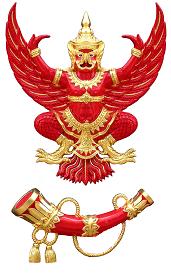 แบบแสดงความคิดเห็น(ร่าง) ประกาศ กสทช. เรื่อง หลักเกณฑ์การอนุญาตให้ใช้คลื่นความถี่เพื่อการพัฒนาและทดสอบนวัตกรรม
ในพื้นที่กำกับดูแลเป็นการเฉพาะ (Regulatory Sandbox)วัน/เดือน/ปี ชื่อ/หน่วยงานผู้ให้ความคิดเห็น ที่อยู่ โทรศัพท์ โทรสาร Email address ประเด็นประเด็นความคิดเห็น/ข้อเสนอแนะนิยามคำศัพท์ที่เกี่ยวข้องนิยามคำศัพท์ที่เกี่ยวข้อง................................................................................................................................................................................................................................................................................................................................................................................................ ................................................................................................................................................................................................หมวด ๑ แนวทางการอนุญาตหมวด ๑ แนวทางการอนุญาตหมวด ๑ แนวทางการอนุญาตการยื่นข้อเสนอของผู้ประสงค์จะให้มีการใช้พื้นที่เพื่อการพัฒนาและทดสอบนวัตกรรมการยื่นข้อเสนอของผู้ประสงค์จะให้มีการใช้พื้นที่เพื่อการพัฒนาและทดสอบนวัตกรรม................................................................................................................................................................................................................................................................................................................................................................................................................................................................................................................................................................................................................................................................................................................................................................................................ ลักษณะของพื้นที่ลักษณะของพื้นที่................................................................................................................................................................................................................................................................................................................................................................................................................................................................................................................................................................................................ลักษณะของคลื่นความถี่ลักษณะของคลื่นความถี่................................................................................................................................................................................................................................................................................................................................................................................................................................................................................................................................................................................................ระยะเวลาแนวทางการอนุญาต และกรณีการสิ้นสุดของแนวทางการอนุญาตระยะเวลาแนวทางการอนุญาต และกรณีการสิ้นสุดของแนวทางการอนุญาต................................................................................................................................................................................................................................................................................................................................................................................................................................................................................................................................................................................................หมวด ๒ การอนุญาตหมวด ๒ การอนุญาตหมวด ๒ การอนุญาตคุณสมบัติผู้ขอรับอนุญาต และวัตถุประสงค์การขอรับอนุญาต คุณสมบัติผู้ขอรับอนุญาต และวัตถุประสงค์การขอรับอนุญาต ................................................................................................................................................................................................................................................................................................................................................................................................................................................................................................................................................................................................การยื่นคำขอรับอนุญาต และการพิจารณาคำขอรับอนุญาตการยื่นคำขอรับอนุญาต และการพิจารณาคำขอรับอนุญาต................................................................................................................................................................................................................................................................................................................................................................................................................................................................................................................................................................................................ระยะเวลาการอนุญาต และกรณีการสิ้นสุดของการอนุญาตระยะเวลาการอนุญาต และกรณีการสิ้นสุดของการอนุญาต................................................................................................................................................................................................................................................................................................................................................................................................................................................................................................................................................................................................เงื่อนไขการอนุญาตเงื่อนไขการอนุญาต................................................................................................................................................................................................................................................................................................................................................................................................................................................................................................................................................................................................หน้าที่ของผู้ได้รับอนุญาตหน้าที่ของผู้ได้รับอนุญาต................................................................................................................................................................................................................................................................................................................................................................................................................................................................................................................................................................................................การห้ามเรียกเก็บค่าบริการจากผู้ใช้บริการ การห้ามเรียกเก็บค่าบริการจากผู้ใช้บริการ ................................................................................................................................................................................................................................................................................................................................................................................................................................................................................................................................................................................................หมวด ๓ การกำกับดูแลในพื้นที่กำกับดูแลเป็นการเฉพาะหมวด ๓ การกำกับดูแลในพื้นที่กำกับดูแลเป็นการเฉพาะหมวด ๓ การกำกับดูแลในพื้นที่กำกับดูแลเป็นการเฉพาะการใช้คลื่นความถี่ร่วมกัน (shared use) โดยไม่ได้รับสิทธิการคุ้มครองการรบกวน 
และการดำเนินการกรณีเกิดการรบกวนการใช้คลื่นความถี่ร่วมกัน (shared use) โดยไม่ได้รับสิทธิการคุ้มครองการรบกวน 
และการดำเนินการกรณีเกิดการรบกวน................................................................................................................................................................................................................................................................................................................................................................................................................................................................................................................................................................................................ ................................................................................................................................................................................................................................................................................................................................................................................................การนำเครื่องวิทยุคมนาคมเพื่อมาพัฒนาและทดสอบนวัตกรรมภายในพื้นที่กำกับดูแลเป็นการเฉพาะ และการนำเครื่องวิทยุคมนาคมตามประกาศเรื่องการทดลองหรือการทดสอบฯ เข้ามาในพื้นที่กำกับดูแลเป็นการเฉพาะการนำเครื่องวิทยุคมนาคมเพื่อมาพัฒนาและทดสอบนวัตกรรมภายในพื้นที่กำกับดูแลเป็นการเฉพาะ และการนำเครื่องวิทยุคมนาคมตามประกาศเรื่องการทดลองหรือการทดสอบฯ เข้ามาในพื้นที่กำกับดูแลเป็นการเฉพาะ................................................................................................................................................................................................................................................................................................................................................................................................................................................................................................................................................................................................ ................................................................................................................................................................................................................................................................................................................................................................................................การยกเว้นใบอนุญาตวิทยุคมนาคม และการยกเว้นการตรวจสอบและรับรองมาตรฐานเครื่องโทรคมนาคมและอุปกรณ์การยกเว้นใบอนุญาตวิทยุคมนาคม และการยกเว้นการตรวจสอบและรับรองมาตรฐานเครื่องโทรคมนาคมและอุปกรณ์................................................................................................................................................................................................................................................................................................................................................................................................................................................................................................................................................................................................ ................................................................................................................................................................................................................................................................................................................................................................................................การนำเครื่องวิทยุคมนาคมออกจากพื้นที่กำกับดูแลเป็นการเฉพาะ การนำเครื่องวิทยุคมนาคมออกจากพื้นที่กำกับดูแลเป็นการเฉพาะ ................................................................................................................................................................................................................................................................................................................................................................................................................................................................................................................................................................................................การดำเนินการเมื่อการพัฒนาและการทดสอบเสร็จสิ้นลง หรือเมื่อการอนุญาตสิ้นสุดลง การดำเนินการเมื่อการพัฒนาและการทดสอบเสร็จสิ้นลง หรือเมื่อการอนุญาตสิ้นสุดลง ................................................................................................................................................................................................................................................................................................................................................................................................................................................................................................................................................................................................ ................................................................................................................................................................................................หมวด ๔ ค่าธรรมเนียมหมวด ๔ ค่าธรรมเนียมหมวด ๔ ค่าธรรมเนียมค่าธรรมเนียมในการพิจารณาคําขออนุญาตค่าธรรมเนียมในการพิจารณาคําขออนุญาต................................................................................................................................................................................................................................................................................................................................................................................................................................................................................................................................................................................................ภาคผนวก ภาคผนวก ภาคผนวก การนำส่งเอกสารของผู้ประสงค์จะให้มีการใช้พื้นที่................................................................................................................................................................................................................................................................................................................................................................................................................................................................................................................................................................................................................................................................................................................................................................................................................................................................................................................................................................................................................................................................................................................................................................................................หน้าที่ของผู้ประสานงานพื้นที่กำกับดูแลเป็นการเฉพาะ................................................................................................................................................................................................................................................................................................................................................................................................................................................................................................................................................................................................................................................................................................................................................................................................................................................................................................................................................................................................................................................................................................................................................................................................กรณีการสิ้นสุดของการเป็นผู้ประสานงานพื้นที่กำกับดูแลเป็นการเฉพาะ................................................................................................................................................................................................................................................................................................................................................................................................................................................................................................................................................................................................................................................................................................................................................................................................................................................................................................................................................................................................................................................................................................................................................................................................